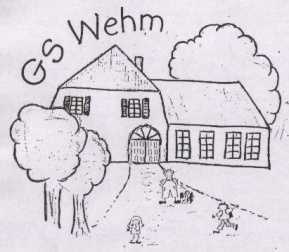 Liebe Eltern,leider fängt die Schule nun doch nicht wie erhofft ab dem 20.4.2020 wieder an. Das hätten wir uns alle gern anders gewünscht, aber es scheint zur Zeit noch nicht sicher genug zu sein, sich mit vielen Menschen gleichzeitig auf so einem kleinem Raum, wie es in Klassenzimmern der Fall ist, aufzuhalten. Ab dem 4.5. sollen Schulen schrittweise geöffnet werden. Informationen darüber,  wie genau das passieren soll und welche Klassen wann und unter welchen Voraussetzungen beschult werden dürfen, haben wir bis zum jetzigen Zeitpunkt noch nicht erhalten. Wenn wir Genaueres wissen, werden Sie diese Informationen per Email erhalten und auf unserer Homepage nachlesen können.Trotzdem muss der Unterricht langsam weitergehen, zumindest in einigen Hauptfächern, wie Mathe und Deutsch. Zu diesem Zweck, werden wir den Schülern und Schülerinnen über den Schulserver IServ (Bedienungsanleitung folgt per Email und ist auf der Homepage zu finden) Wochenpläne zukommen lassen, die dann Zuhause bearbeitet werden sollen. Darin werden enthalten sein: Aufgabenstellungen für die Arbeits- oder TrainingshefteHinweise zu passenden Übungen bei Anton, Antolin oder learnings appsLösungsblätter zur Selbstkontrolleeigene Erklärvideos oder Hinweise auf geeignete Erklärvideos z.B. bei youtubeSollen Arbeitsblätter bearbeitet werden, werden diese ebenfalls bei Iserv hochgeladen und dann Zuhause ausgedruckt. Wenn kein Drucker vorhanden ist, besteht die Möglichkeit die Wochenpläne und Arbeitsblätter ab Montag (20.4.) zu bestimmten Zeiten (siehe unten)  und dann jeden Montag in der Schule abzuholen.
Falls einigen Kindern noch Arbeitsmaterialien fehlen (Mathebuch, Trainingsheft, Arbeitshefte Mathe (4 Stück), Arbeitsheft Teil B Deutsch, Findefix, Lesebuch), können diese ebenfalls am Montag, den 20.4. abgeholt werden.Zu folgenden Zeiten ist die Schule für die Schüler zur Abholung der Materialien geöffnet:Klasse 1: montags 8:30 – 9:00 Uhr		Klasse 2: montags 9:05 – 9:35 UhrKlasse 3: montags 9:45 – 10:15 Uhr		Klasse 4: montags 10:20 – 10:50 UhrBitte halten Sie bzw. die Schüler sich an die angegebenen Zeiten und beachten Sie die Abstandsregeln.Bei Fragen zu den Wochenplänen oder Sonstigem, sind die Lehrkräfte per Email zu erreichen:melanie.breer@grundschule-wehm.eu			diana.eilers@grundschule-wehm.euanne.hanneken@grundschule-wehm.eu                maria.otten@grundschule-wehm.eugrundschule-wehm@t-online.de  (C. Gerdes) Die Situation nur Zuhause zu lernen ist nach wie vor für alle ungewohnt und wir wissen, dass die Voraussetzungen unterschiedlich und teilweise sehr schwierig sind. Auch uns fällt es schwer einzuschätzen, ob der Umfang und der Inhalt der Wochenpläne ausreichend oder eventuell zu viel sind. Vielleicht fühlen sich auch Einige überfordert. Sie als Eltern kennen Ihre Kinder am besten, deswegen vertrauen wir darauf, dass Sie individuell entscheiden, wenn manche Aufgaben zu viel für Ihr Kind sind. Wir wünschen weiterhin alles Gute und hoffen, dass wir uns bald wiedersehen.Mit freundliche Grüßendas Kollegium der Grundschule Wehm